FACULTY OF PHILOLOGY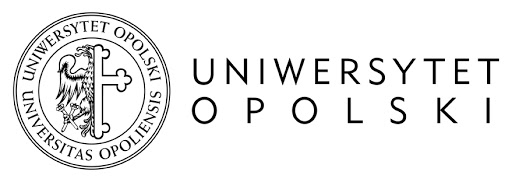 pl. Kopernika 11, 45-040 Opoletel. +48 77 541 59 39fax. +48 77 541 59 29dz-fil@uni.opole.plwww.wfil.uni.opole.plINTERNSHIP SCHEDULE OF WEEKLY DUTIESEnglish Philology – PRACTICAL PROFILE BA studies……………………………									……………..……………(Institution’s/company’s seal)								                      (Supervisor’s signature)Student’s full name:Year of studies, semester:Dates of the Internship:                                                     from …………………….…..……. to …………….…………….  :Full name of the institution/companyFull name of the supervisor in the institution/company:In-company position of the supervisorTotal numer of hours:DateNumber of hours coveredSpecification of duties and responsibilitiesComments